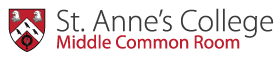 HILARY TERM CARD 0.0HILARY TERM CARD 0.0HILARY TERM CARD 0.0HILARY TERM CARD 0.0SUNDAYMONDAYTUESDAYWEDNESDAYWEDNESDAYTHURSDAYFRIDAYSATURDAYWeek 06 JanMCR Dinner Booking MidnightWeek 113 JanShut Up and Write EPH 9.0013.00Graduate Presentation SR3 12.45Ox Uni Scientific Society Talk SR11 18.00Formal Hall booking opensMidnightGraduate Presentation SR3 12.45Ox Uni Scientific Society Talk SR11 18.00Formal Hall booking opensMidnightShut Up and Write SR10 9.0013.00MCR Dinner
UCR 19:00Welcome Back Drinks (Beer and Pizza)EPH 18:00Week 220 JanWelfare TeaEPH 15:00Shut Up and Write EPHS9.0013.00St Peters Exchange Away
EPH 18:15MCR Commity MeetingEPH 19.00Board Games NightEPH 20.00Formal Hall (Charity) booking opens MidnightBoard Games NightEPH 20.00Formal Hall (Charity) booking opens MidnightShut Up and Write EPHSR 9.0013.00St Peters Exchange HomeFormal Hall
Hall 19:15Burns Night EventMCR 18:00Week 327 JanShut Up and Write EPH 9.0013.00Film Night (there will be a poll) EPH 20:00FirstGen drinks reception SR 9 18:00-20:30Founder’s Dinner Formal booking opens MidnightOvercoming challenges in the workplace as a minority (panel event)MOLT 19:30 Drinks reception afterwardsLGBTQ+ Pizza and Prosecco NightEPH 19.30LGBTQ+ Pizza and Prosecco NightEPH 19.30Shut Up and Write EPHSR 9.0013.00Formal Hall (Charity)
Hall 19.15  College Bar Crawl TBC(St Anne’s, Exeter, Somerville) EPH 19:00International Food FairRuth Deech Foyer B18:00-20:00Week 43 FebGreat St Anne’sBake OffEPH 15:00Welfare TeaEPH 15:00Shut Up and Write EPH 9.0013.00Board Games NightEPH 20.00Shut Up and Write EPHSR 9.0013.00Founder’s Dinner Formal
HallBOP Pre-Drinks EPH: 19:00-21:30 BOP Hall 21.00Week 510 FebShut Up and Write EPH 9.0013.00Film Night (there will be a poll)EPH 20.05MCR Commity MeetingEPH 19.00Annual Graduate Symposium RD 15.00Formal Hall booking opensMidnightAnnual Graduate Symposium RD 15.00Formal Hall booking opensMidnightShut Up and Write EPHSR 9.0013.00Week 617 FebWelfare TeaEPH 15:00Shut Up and Write EPH 9.0013.00Supervisors DinnerMCR Dinner Booking MidnightBalliol Exchange Away
EPH 18:15
AlasTheatre Trip TBCDate TBCOx Uni Scientific Society Talk SR11 18.00Theatre Trip TBCDate TBCOx Uni Scientific Society Talk SR11 18.00Shut Up and Write EPHSR 9.0013.00Formal Hall
Hall 19:15Balliol Exchange Home
EPH 18:15Week 724 FebShut Up and Write EPH 9.0013.00Formal Hall booking opensMidnightNew College Exchange Away
EPH 18:15Ox Uni Scientific Society Talk SR11 18.00New College Exchange Away
EPH 18:15Ox Uni Scientific Society Talk SR11 18.00Shut Up and Write EPHSR 9.0013.00MCR Dinner
UCR 19:00Torpids - Final DayMCR Dinner Booking MidnightWeek 83 MarWelfare TeaEPH 15:00Shut Up and Write EPH 9.0013.00Wine & Cheese Night
EPH 20:30MCR Commity MeetingEPH 19.00Shut Up and Write EPHSR 9.0013.00Formal Hall
Hall 19:15
New College Exchange Home
EPH 18:15Wine Tasting TBCEPH Date TBCWeek 910MarShut Up and Write EPH 9.0013.00MCR Dinner
UCR 19:00Ox Uni Scientific Society Talk SR11 18.00Ox Uni Scientific Society Talk SR11 18.00Shut Up and Write EPHSR 9.0013.00MCRs BOP TBCHanks TBC